AANVRAAGFORMULIER DOOPSELMET PRIVACYVERKLARINGBisdom AntwerpenDekenaat ZuiderkempenPastorale eenheid: H. Prisca en AquilaParochie: Gemeente: Deelgemeente: NAAM EN ADRES VAN HET KINDNaam: Voornaam:Geboorteplaats:Geboortedatum: Domiciliëringsadres (straatnaam en huisnummer)Postcode & woonplaatsDOOPSELDatum van het doopsel:Plaats doopsel:  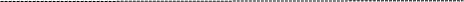 Er dient slechts één meter of één peter genomen te worden, of ook een peter en een meter samen. In elk geval moet één van de peetouders katholiek gedoopt en gevormd zijn, minstens 16 jaar oud zijn en het sacrament van de eucharistie ontvangen hebben (vgl. canon 873 en 874 CIC)Naam en voornaam meter :  En/of naam en voornaam peter:  GEGEVENS VAN DE PERSOON OF PERSONEN
DIE HET OUDERLIJK GEZAG UITOEFENEN1.Naam: Voornaam:Domiciliëringsadres (straatnaam & huisnummer)Telefoonnummer en/of gsme-mail:relatie tot het kind: vader – moeder, 2.Naam: Voornaam:Domiciliëringsadres (straatnaam & huisnummer)Telefoonnummer en/of gsme-mail:relatie tot het kind: vader – moeder, TOESTEMMING EN PRIVACYVERLARING TE ONDERTEKENEN DOOR DE PERSONEN DIE HET OUDERLIJK GEZAG UITOEFENEN
Conform de Privacywet van 8 december 1992 (B.S. 13 maart 1993) dient de belanghebbende in te stemmen met de verwerking van zijn persoonsgegevens in een bestand. De parochie verplicht er zich toe deze gegevens niet door te geven aan derden. 
De belanghebbende heeft steeds het recht om dit bestand in te zien en te laten wijzigen. 

Ik die onderteken, verklaar dat ik het ouderlijk gezag uitoefen over

Naam van het kind:Mijn persoonsgegevens evenals de gegevens van mijn kind mogen verwerkt worden in een bestand met het doel de doop van mijn kind mogelijk te maken. 
		akkoord
Ik stem ermee in, dat de naam van mijn kind gepubliceerd wordt in publicaties van de parochie, het parochieblad, Kerk & leven, enz. of websites van de parochie naar aanleiding van het doopsel. 
	akkoord        /	niet akkoord
Ik geef toestemming tot het maken en gebruiken van foto’s en beeldfragmenten voor gebruik in publicaties van de parochie, het parochieblad, Kerk & leven, enz. of websites van de parochie naar aanleiding van het doopsel.
	akkoord         /	niet akkoord
Ik geef toestemming dat pastorale informatie aan mij wordt bezorgd
	akkoord        /	niet akkoord
Gedaan te 	op (datum)
Handtekening (voorafgegaan door met de hand geschreven vermelding ‘gelezen en goedgekeurd)

Op vraag kan een kopie van deze verklaring meegegeven worden